                                            SAMSUN ÜNİVERSİTESİ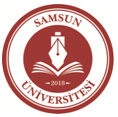 …………………….. Fakültesi/YO/MYO………………….. Bölüm/Program BaşkanlığınaÜniversiteniz …………………………… Fakültesi/YO/MYO ……….……………………. Bölümü/Programı................................. numaralı öğrencisiyim. Samsun Üniversitesi Ön Lisans ve Lisans Eğitim ve Öğretim Yönetmeliği’nin 29. maddesi uyarınca aşağıda belirtilen dersin sınav sonucunda maddi bir hata yapılıp yapılmadığının belirlenmesi hususunuGereği için arz ederim.                                                                                                             .../..../.....								                           İmza   Adı - SoyadıAdres  :Gsm	: e-mail :İnceleme Tarihi	: Unvanı, Adı-Soyadı : İmza	:Yönetmelik:MADDE 29 – (1) Öğrenci, sınav sonuçlarına, ilan edilmesinin veya akademik takvimde belirtilen sınav not girişlerinin öğrenci otomasyon sistemine girilmesinin son gününden itibaren üç iş günü içerisinde kayıtlı olduğu fakülte dekanlığına veya yüksekokul müdürlüğüne bir dilekçeyle başvurarak itiraz edebilir. Fakülte dekanı veya yüksekokul müdürü, maddi bir hata yapılıp yapılmadığının saptanması için sınav kâğıdını, ilgili öğretim üyesinin de aralarında bulunduğu üç kişilik bir komisyona inceletebilir. İlgili yönetim kurulunun, öğrencinin itirazını beş iş günü içinde karara bağlaması gerekir. (2) İlan edilen sınav sonucu ile ilişkili herhangi bir maddi hatanın yapılmış olmasının öğretim elemanı tarafından fark edilmesi halinde öğretim elemanı, düzeltme istemi ile ilgili gerekçeli başvurusunu ilan tarihinden itibaren altmış gün içinde ilgili Dekanlık veya Müdürlüğe yapmak zorundadır. Başvuru, ilgili Fakülte veya Yüksekokul Yönetim Kurulu tarafından karara bağlanır.Ders Koduİnceleme SonucuDers AdıÖğretim ÜyesiNot İlan Tarihiİtiraz Tarihi